NOAA/AEA Stakeholder Meeting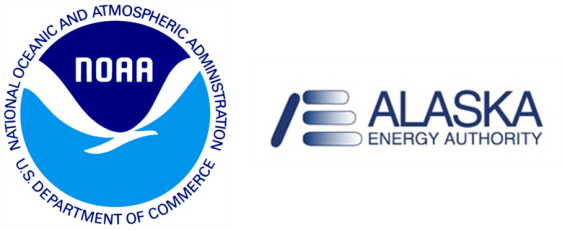 You are cordially invited to attend a Stakeholder meeting to discuss a NOAA National Ocean Service project funded in partnership with the Alaska Energy Authority (AEA) to assess the potential for tidal hydro kinetic energy in Cook Inlet, AK. NOAA and AEA recently signed a Memorandum of Agreement to complete this project. Over the next few years, NOAA will be measuring and modeling water levels and three-dimensional current, salinity, and temperature fields within Cook Inlet to identify regions with promise for the generation of hydrokinetic energy.  NOAA and AEA hope to gather input from stakeholders with interests in hydrokinetic energy in Cook Inlet to compile the needed observations, engineering requirements, and environmental considerations.What:   NOAA/AEA Stakeholder MeetingWhen:   Wednesday August 24, 2011Time:    8:30 am – 5:00 pmWhere: Clarion Suites Downtown	  1110 W. 8th Avenue              Anchorage, AKProgram 8:30 - Registration and Coffee 8:50 – Welcome, Laura Rear McLaughlin, NOAA 9:00 – Opening RemarksPeter Crimp, Alaska Energy Authority Kris Holderied, NOAA, Kasitsna Bay Laboratory DirectorDarcy Dugan,  Alaska Ocean Observing System   9:30 – Cook Inlet Physical OceanographySue Saupe, Cook Inlet Regional Advisory Committee 10:00 – Break10:30 – NOAA Modeling and Observations in Cook Inlet, Rich Patchen and Carl Kammerer11:00 – Moderated Discussion about Observations and Models12:00 – Lunch at nearby restaurants  1:30 – Industry Panel and DiscussionMonty Worthington, Ocean Renewable Power CompanyWalter Dinkins, Baker HughesJerome Johnson, UAFBen Beste, Alaska Power and Telephone  3:00 – Break  3:30 – Environmental Considerations Panel and DiscussionSusan Walker, NOAAThomas Eley, Anchorage Waterways Council Monte Miller, Alaska Department of Fish and GameManuel Castellote, NOAA, National Marine Mammal LaboratoryParker Bradley,  University of Alaska Fairbanks  5:00 -	Adjourn